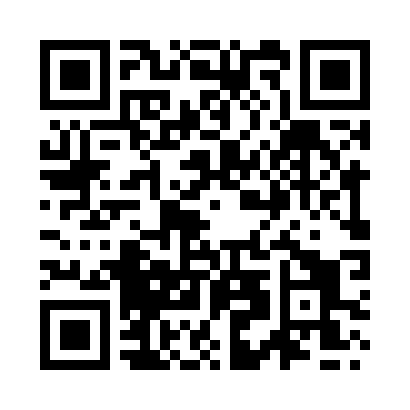 Prayer times for Allt-Walis, UKWed 1 May 2024 - Fri 31 May 2024High Latitude Method: Angle Based RulePrayer Calculation Method: Islamic Society of North AmericaAsar Calculation Method: HanafiPrayer times provided by https://www.salahtimes.comDateDayFajrSunriseDhuhrAsrMaghribIsha1Wed3:485:471:146:228:4210:422Thu3:455:451:146:238:4410:453Fri3:425:431:146:248:4610:474Sat3:395:411:146:258:4710:505Sun3:365:391:146:268:4910:536Mon3:335:371:146:278:5110:567Tue3:305:361:146:288:5210:598Wed3:275:341:146:298:5411:029Thu3:245:321:146:308:5611:0510Fri3:225:311:136:318:5711:0611Sat3:215:291:136:328:5911:0612Sun3:215:271:136:339:0011:0713Mon3:205:261:136:349:0211:0814Tue3:195:241:136:349:0311:0915Wed3:185:231:136:359:0511:0916Thu3:185:211:136:369:0611:1017Fri3:175:201:136:379:0811:1118Sat3:165:181:146:389:0911:1219Sun3:155:171:146:399:1111:1220Mon3:155:161:146:409:1211:1321Tue3:145:141:146:419:1411:1422Wed3:145:131:146:419:1511:1523Thu3:135:121:146:429:1711:1524Fri3:125:111:146:439:1811:1625Sat3:125:101:146:449:1911:1726Sun3:115:081:146:459:2011:1727Mon3:115:071:146:459:2211:1828Tue3:115:061:146:469:2311:1929Wed3:105:051:156:479:2411:2030Thu3:105:051:156:479:2511:2031Fri3:095:041:156:489:2611:21